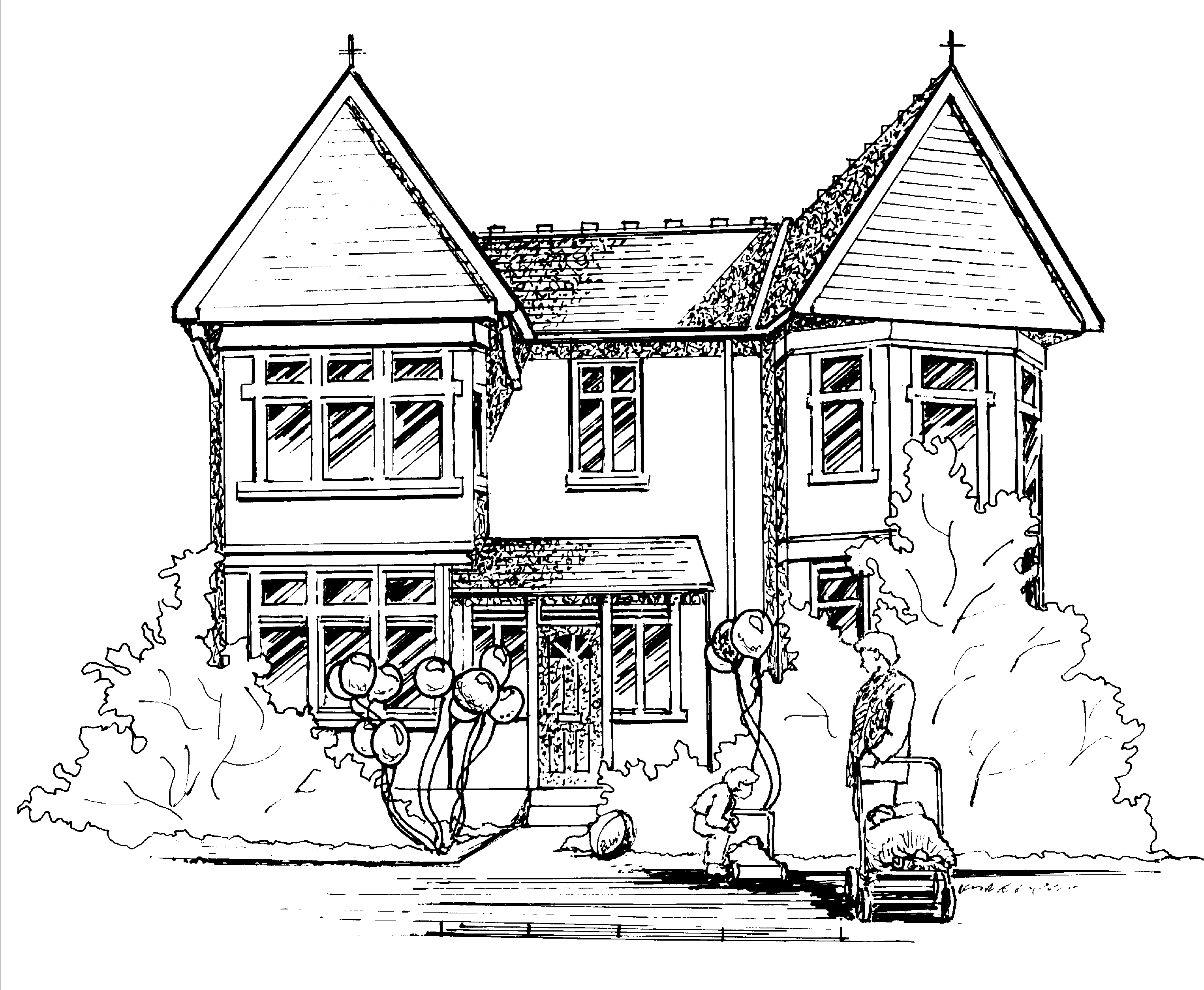 Hi all, Baby RoomThis week the babies have been really interested in exploring the ribbons. If anybody has any cut off ribbons could they please bring them in for the babies to explore. The babies have been doing lots of arts and crafts this week with a mixture of painting and sticking.  Toddler RoomThis week the Toddlers have enjoyed painting doing a mixture of foam and sponge painting. They decorated turkeys to celebrate thanksgiving. They had fun dancing to soca music with the disco ball and party lights on.  Pre-School and Nursery Class.This week the children have enjoyed making space rockets out of cardboard boxes and we pretended to fly to the moon! They made rock cakes and used sticking materials to make rockets and all had a go at writing their names. The children enjoyed having their photographs taken and all gave huge smiles. We have celebrated one of our friends 3rd birthdays this week and had fun playing party games.Our letter of the week next week will be ‘r’ Red Robot if you could encourage your child to find an object beginning with this letter for them to show to their peers during group discussions. Please can parents ensure they are regularly emptying out they children’s art folders which are on the shelf by the water tray.  Notices.Tapestry Please can I ask if parents could add photos or videos of what your children get up to at the weekend onto your child’s tapestry account. It would be nice to see what they get up to at home or on holiday. Early Years Foundation Stage (EYFS)As you are aware, we follow the EYFS when observing and tracking the children’s progress. Attached to the newsletter is a parent friendly document to explain the different areas of development.  Makaton This week the children have been learning the sign for ‘to wait’ if you would like to find out more about Makaton please go to www.makaton.org Nativity 2019:This year we will be holding our nativity play on Tuesday 10th December for Baby Room and Toddler Room parents and Wednesday 11th December for Pre-school and Nursery Class parents. Please note we only cater for two seats per child as space is limited. Both days the show will start at 4pm if your child does not attend on the day please bring them in at 3.45 to take part in the show. Christmas Closure Dates The nursery will close at 1pm on Tuesday 24th December (Christmas eve). The nursery will reopen on Thursday 2nd January 2020.Annual LeaveNext week Naomi and I (Claire) will be off on Monday and Ekta will be off on Thursday and Friday. Kind Regards Claire.